Generalforsamling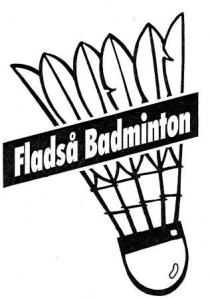 Fladså BadmintonTorsdag d. 13. august 2020 kl. 19:00 i Korskildehallens Cafeteria.Dagsorden:Velkomst.Valg af dirigent og stemmetæller.Godkendelse af referat fra sidste år.Beretning fra styregruppen: Michael: Klubmodul og baner, Janne: donationer, Sebastian: Senior badminton, Katja: Sekretær / Senior badminton. Regnskab (Janne).Valg til styregruppen:På valg er:Styregruppemedlemmer Jens Ole Grabas og Janne Holm Hansen. Fælles for begge er, at de ikke stiller op til genvalg.Derudover mangler vi stadig mindst et styregruppemedlem.Eventuelt.Vel Mødt På styregruppens vegne: Katja Friis HoltINFO: Der er lidt over 100 motionister i vores badmintonklub, som spiller badminton hver uge i vinterhalvåret. Siden 2012 er der ikke EN ENESTE, der er mødt op til vores generalforsamling og støttet os frivillige, der gør det muligt at spille badminton i hhv. Korskildehallen og Fladsåhallen. Vi håber at flere af vores motionister møder op, så i kan høre hvad der rører sig i klubben og for at give jer mulighed for at komme med input og ønsker til fremtiden. Der arbejdes forsat på at få genetableret seniorbadminton i klubben, vi opfordre derfor interesserede til at deltage i generalforsamlingen, for at få et indblik i den aktuelle status og muligheden for at få indflydelse på klubbens fremtid. 